Name: ………………………………………………………………………………………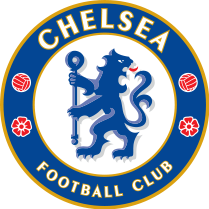 Monitoring and evaluating customers service at Chelsea FCSection 1 – Monitoring customer serviceSection 2 – Evaluating customer serviceHow could Chelsea FC monitor the customer service they provide?Why would Chelsea FC use this method?1)2)How can Chelsea FC measure if customer service is improving?How can Chelsea FC measure if customer service is improving?Method of investigationEvidence1)2)